Opdrachten  Les 8Excel Open een nieuwe werkmapVerander de naam "Blad 1 "Lunch”Verander de naam van "Blad2" in je "Factuur"Neem alle gegevens exact over uit de afbeelding. Ook de opmaak. In kolom H moet met behulp van de formule met het $-teken de kosten worden uitgerekend (aantal X bedrag)Ga naar werkblad “Factuur”Maak de noodzakelijke verwijzingen. Bestudeer de formuleregel = Lunch!H2.Verander nu in werkblad ”Lunch” de kosten van de lunch van € 5 naar € 7.  Kijk wat er gebeurt!!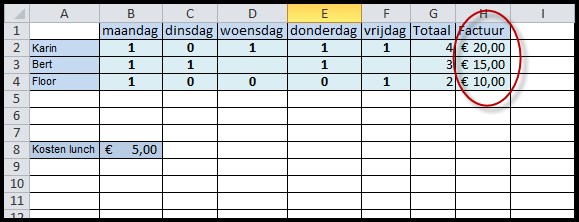 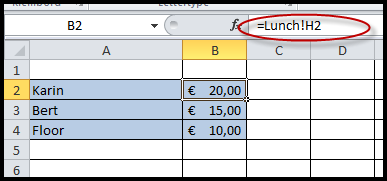 